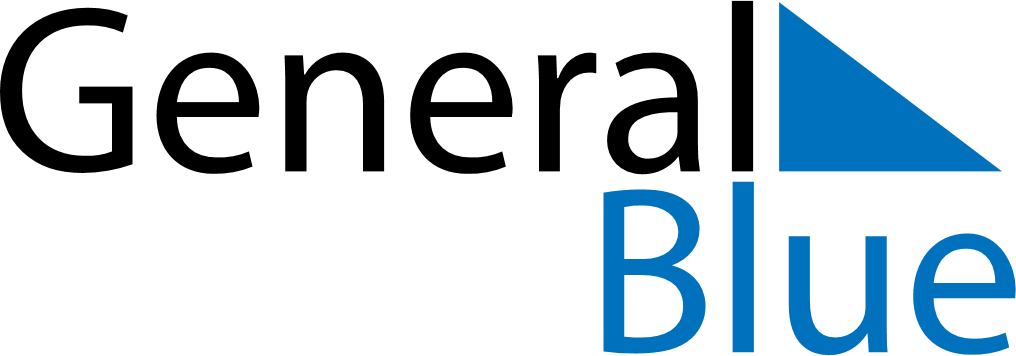 December 1593December 1593December 1593December 1593December 1593SundayMondayTuesdayWednesdayThursdayFridaySaturday12345678910111213141516171819202122232425262728293031